Κλειστά θα παραμείνουν αύριο Τετάρτη όλα τα σχολεία του Δήμου ΛαμιέωνΚλειστά, λόγω των καιρικών φαινομένων, θα παραμείνουν αύριο Τετάρτη 11 Ιανουαρίου 2017, όλα τα σχολεία της Πρωτοβάθμιας και της Δευτεροβάθμιας Εκπαίδευσης του Δήμου Λαμιέων.Παράλληλα, θα παραμείνουν κλειστοί οι παιδικοί σταθμοί του Δήμου Λαμιέων ενώ οι ιδιωτικοί παιδικοί σταθμοί θα λειτουργήσουν με δική τους ευθύνη.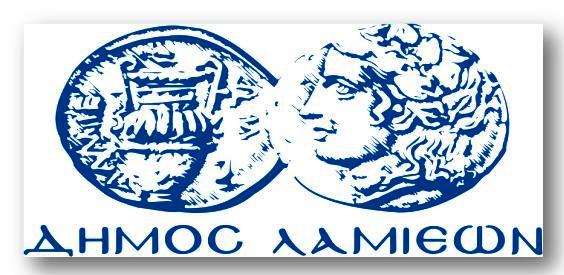 ΠΡΟΣ: ΜΜΕΔΗΜΟΣ ΛΑΜΙΕΩΝΓραφείου Τύπου& ΕπικοινωνίαςΛαμία, 10/1/2017